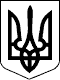    УКРАЇНАР О З П О Р Я Д Ж Е Н Н Яголови Рахівської  районної  державної адміністраціїЗакарпатської області    10.04.2019                                           Рахів                                               № 117 Про проведення експертних випробувань комплексної системи захисту інформації автоматизованої інформаційно-телекомунікаційної системи ,,Державний реєстр виборців” відділу ведення Державного реєстру виборців апарату райдержадміністрації Відповідно до статей 6 і 39 Закону України ,,Про місцеві державні адміністрації”, Закону України ,,Про Державний реєстр виборців”, Закону України ,,Про захист інформації в інформаційно-телекомунікаційних системах”, Закону України ,,Про захист персональних даних”, враховуючи атестат відповідності Державної служби спеціального зв’язку та захисту інформації України, зареєстрований в Адміністрації Державної служби спеціального   зв’язку   та   захисту  інформації    України   25 вересня 2017 р. № 15638,  додаток 1 до експертного висновку на комплексну систему захисту інформації автоматизованої інформаційно-телекомунікаційної системи ,,Державний реєстр виборців” типової програми та методики проведення випробувань комплексної системи захисту інформації органу ведення Державного реєстру виборців в автоматизованій інформаційно-телекомунікаційній системі ,,Державний реєстр виборців”, у зв’язку із встановленням системи кондиціювання повітря у приміщенні відділу ведення Державного реєстру виборців апарату райдержадміністрації, в якому розміщено телекомунікаційне обладнання та засоби КСЗІ:1. Затвердити склад комісії для проведення експертних випробовувань комплексної системи захисту інформації автоматизованої інформаційно-телекомунікаційної системи ,,Державний реєстр виборців” відділу ведення Державного реєстру виборців апарату райдержадміністрації у складі згідно з додатком. 	2.  Випробування провести 19 квітня 2019 року.         3. Визнати таким, що втратило чинність, розпорядження голови райдержадміністрації 27.10.2017 № 283 ,,Про проведення експертних випробувань комплексної системи захисту інформації автоматизованої інформаційно-телекомунікаційної системи ,,Державний реєстр виборців” відділу ведення Державного реєстру виборців апарату райдержадміністрації”.4. Контроль за виконанням цього розпорядження покласти на  керівника апарату державної адміністрації Вайнагій О.М.Голова  державної  адміністрації                                              П. БАСАРАБА                                                                                                           Додаток                                                                                                     до розпорядження  10.04.2019  №  117Складкомісії для проведення експертних випробовувань комплексної системи захисту інформації автоматизованої інформаційно-телекомунікаційної системи ,,Державний реєстр виборців” відділу ведення Державного реєстру виборців апарату райдержадміністрації Голова комісіїБАСАРАБА                                  	голова державної адміністраціїПавло Васильович                Члени комісіїБОГАЧУК                                  	завідувач сектору взаємодії з                        Василь Володимирович		правоохоронними органами, оборонної 						та мобілізаційної роботи апарату 								райдержадміністраціїБУДЛЯНСЬКА                               	головний спеціаліст  відділу веденняСвітлана Петрівна                            	Державного реєстру виборців апарату                                                           	райдержадміністраціїВАЙНАГІЙ                                    	керівник апарату райдержадміністраціїОлена Миколаївна                 ГИНДРЮК                                       	головний спеціаліст  відділу веденняЯрослав Михайлович                     	Державного реєстру виборців апарату                                                          	райдержадміністраціїДЗВІНЧУК                                      	провідний спеціаліст відділу веденняОльга Олександрівна                    	Державного реєстру виборців апарату                                                        	райдержадміністраціїЗАКУРЕНА                                       	начальник відділу ведення Державного Наталія Адальбертівна                    	реєстру виборців апарату                                                           	райдержадміністраціїНачальник відділу веденнядержавного реєстру виборцівапарату райдержадміністрації                                                 Н. ЗАКУРЕНА